"ОСАНКА – стройная спина"Как вы думаете, на каком рисунке изображена правильная осанка?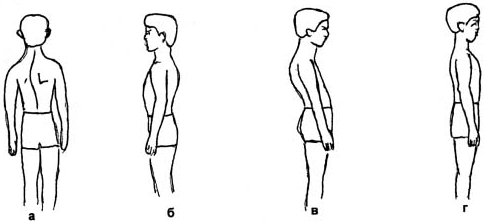 Осанка – это правильное положение тела при стоянии, ходьбе и сидении.8 ПРИЧИНиметь правильную и здоровую осанку:1. Чем красивее спина, тем увереннее личность.Хорошая осанка повысит уверенность в себе. Пробуйте это: глубоко вздохните и стойте прямо. Вы чувствуете себя лучше? Более уверенно?2. Дыхание становится легким и более глубоким.Попробуйте сделать следующее: сядьте и сгорбитесь. Попробуйте сделать вдох. Заметьте, что так тяжелее дышать. Это пример того, как наши мышцы и сухожилия сковываются и вызывают затруднения в дыхании.3. Улучшается дыхание и пищеварение.Хорошая осанка увеличивает вместимость легких, помогая обращению кислорода и пищи в организме. Улучшается здоровье, органы функционируют лучше.4. Вы выглядите более стройными и молодыми.Имея хорошую осанку, вы будете казаться на 3-5 фунтов (2-2,5 кг.) стройнее, моложе и одежда будет лучше на вас сидеть.5. Голос будет казаться лучше.Когда вы держите осанку, диафрагма открывается. В результате этого ваш голос лучше звучит.6. Помогает мышцам и суставам.Хорошее положение позволяет мышцам работать более эффективно, позволяя телу использовать меньше энергии и, тем самым, предотвращая усталость. Это также уменьшает вероятность растяжений и даже спинную и мышечную боль.7. Улучшается мышление.Осанка также затрагивает ваш ум. А настроение может отразиться на осанке. Когда вы счастливы и хорошо себя чувствуете — осанка прямая. А вот унылые люди с хроническими болями, часто сидят или стоят ссутулившись.8. Здоровый позвоночник.Правильная осанка – простой, но очень важный способ для поддержания здорового позвоночника. Здоровая спина особенно важна для людей, которые много стоят в течение дня или сидят в офисе."человек настолько молод, насколько молод и здоров его позвоночник"Советы по сохранению осанки.Вы, ребята, посмотрите:Все ли правильно сидите.Быть прямой должна спина,Как гитарная струнаНоги вы соедините,Прямо голову держите.Ну, а чтобы не устатьПозу нужно поменять,А минут так через тридцатьПоходить не полениться.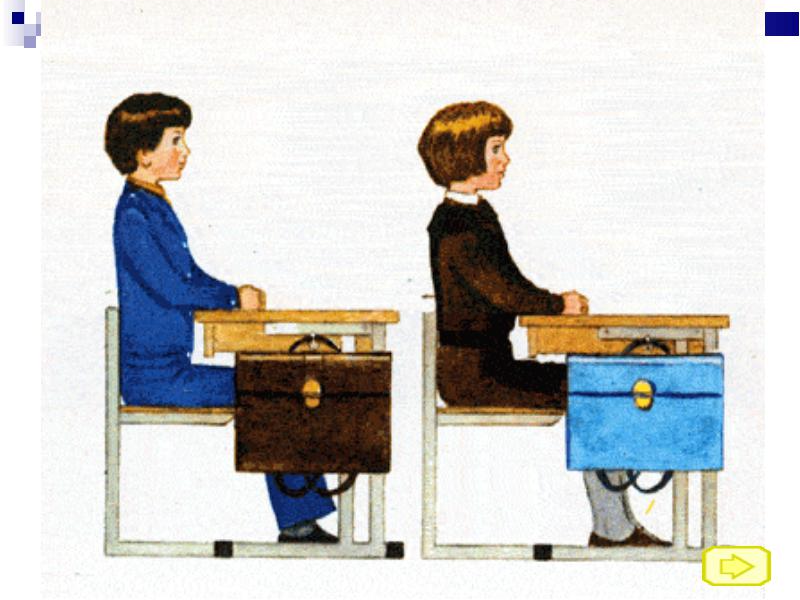 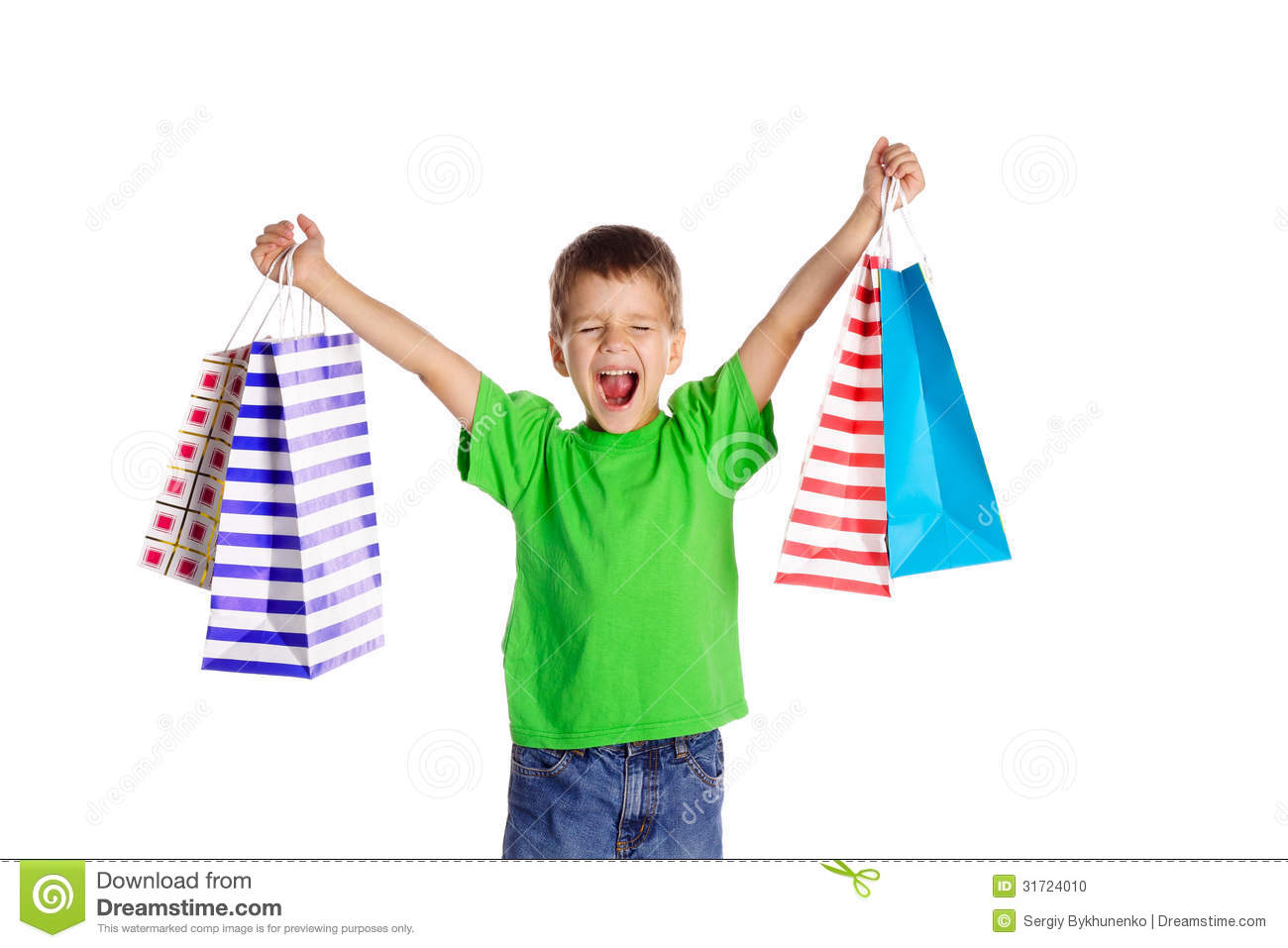 Груз тяжёлый и большойНе носи в руке одной.Поровну распределяйВ две рукиИ в путь ступай.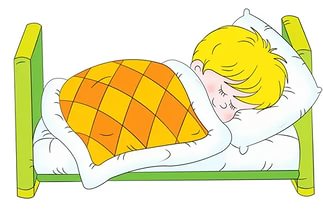  Береги свой позвоночникУтром, днём и даже ночью.Чтобы кости не болелиСпи на жёсткой ты постели.